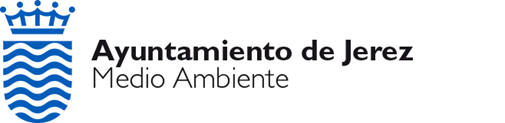 DATOS PERSONALES: DENUNCIANTE:Nombre y Apellidos, o Razón Social 		DNI/CIF/equivalente: …………... ……………...Teléfono fijo: 	………………………………………….Teléfono Móvil:……………………….…………..Correo electrónico:	…………………………………...REPRESENTANTE (Cumplimentar en caso de que se actúe por medio de representante):Persona física: 	D.N.I.:	(Deberá acreditarse la representación con la aportación de poder notarial o autorización del denunciante)Razón social:	C.I.F:	(Deberá acreditarse la representación con la aportación de poder notarial,escritura de constitución de la sociedad o autorización del denunciante).Teléfono fijo: 	Teléfono Móvil……………...Correo electrónico………………………….DIRECCIÓN A EFECTOS DE NOTIFICACIONES: Dirección:	Localidad………………………………………………………………..Provincia:	………………………...Código Postal:………………….Correo electrónico: .....................................………………………….DATOS DE LA ACTIVIDAD O INSTALACIÓN DENUNCIADA:Tipo de denuncia:  ⃝ Contaminación acústica  ⃝ Contaminación atmosférica ⃝Contaminación por vertidos ⃝ Contaminación por residuos ⃝ Limpieza Solares ⃝ Daños elementos vegetales    ⃝ Otra:…………………………………………………………………………………………………………..Emplazamiento: 	………….Tipo de actividad o instalación: 	Denominación del establecimiento:	Fecha comisión posible infracción: 	Identificación presuntos responsables (cuando sea posible): 	DESCRIPCIÓN DE LOS HECHOS QUE PUDIERAN CONSTITUIR INFRACCIÓN AMBIENTAL: DOCUMENTACIÓN APORTADA: SOLICITA:En Jerez de la Frontera , a …………….. de  ………………………….. de 20…….Firmado:PROTECCIÓN  DE  DATOS:  En  cumplimiento  del  deber  de  información  establecido  en  el  artículo  13  del  Reglamento  (UE) 2016/679,  se  facilita  al  declarante  la  información  básica  indicada  en  el  artículo  11  de  la  Ley  Orgánica  3/2018,  de  5  de Diciembre,  de  Protección  de  Datos  Personales  y  garantía  de  los  derechos  digitales:  a)  Identidad  del  responsable  del tratamiento:  Ayuntamiento  de  Jerez  de  la  Frontera;  b)  Finalidad  del  tratamiento:  tramitación  de  denuncias medioambientales según la legislación sectorial; c) Posibilidad de ejercer los derechos establecidos en los artículos 15 a 22 del Reglamento (UE) 2016/679: acceso, rectificación, supresión de los datos, limitación del tratamiento, potabilidad, oposición. Dirección electrónica para acceder a la información relacionada:  https://www.jerez.es/index.php?id=clausulatransparenciaObservaciones: Las personas físicas y los sujetos que no estén obligados a relacionarse electrónicamente con la Administración Pública podrán presentar escrito de denuncia de forma presencial en la Delegación de Medio Ambiente del Ayuntamiento de Jerez de la Frontera o de conformidad con lo establecido en el artículo 16.4 de la Ley 39/2015, de 1 de octubre, del Procedimiento Administrativo Común de las Administraciones Públicas.